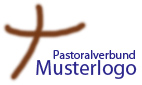  Was muss ich tun?Den diözesanen Aktenplan auf die Bedürfnisse im Pastoralen Raum / Pastoralverbund anpassen (Erweiterungen für Ablage Pastoralverbund usw.)Den angepassten Aktenplan allen Beteiligten zugänglich machen (Datei oder Ausdruck)Einen Ausdruck des Aktenplans im Archiv aufhängen oder auslegenOrdner dem Aktenplan entsprechend beschriftenDateiablage dem Aktenplan entsprechend organisierenAkten und Dateien nach Aktenplan ablegen/speichern Was muss ich beachten? Weitere Informationen:Den Aktenplan finden Sie hier im Verwaltungshandbuch.Umgang mit Abweichungen vom diözesanen AktenplanAbgesprochenes Vorgehen zu diesem Arbeitsbereich:Abgesprochenes Vorgehen zu diesem Arbeitsbereich:1.2.3.4.5.6.